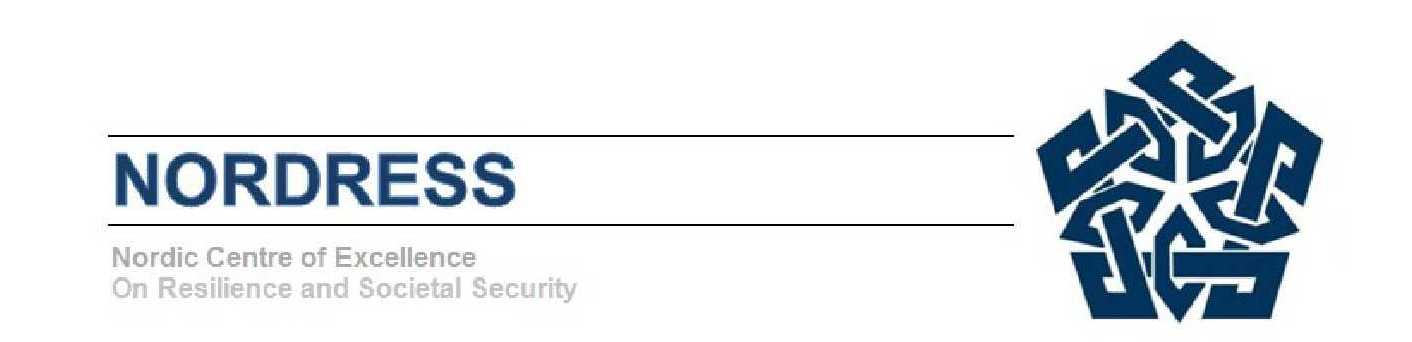 NSSA Courses and seminarsFinal reportThe report of no more than one page should include the following:Name(s) of grantees                      NORDRESS WP/WPsOther collaboratorsCourse/seminar nameVenueDatesStudents/participants (how many and from where?)Speakers/ instructorsMain outcomes of the eventETSC granted Did students present papers?RecommendationsFinances should be reported in a separate excel file